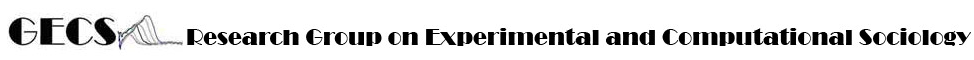 Summer school in “Agent-based modelling for social scientists”REGISTRATION FORMBrescia, 4-8 SEPTEMBER 2017Title __________ Surname _________________________________	Name _________________Gender___________________ Date of Birth____________________________________ Home address: ___________________________________________________________________________Zip code _______________ Town ___________________ ___ Country ____________Phone _______________________ Fax _______________________ e-mail _________________________Academic Affiliation. _____________________________________________________________________Status (Master, PhD student, Post-doc, other) ________________________________________Field of Study ____________________________________________________________________________Other detail ______________________________________________________________________________Food Preferences: ________________________________________________________________________Any other request:________________________________________________________________________TRAVEL INFORMATION:Arrival:		____________________________________________________________________	Departure:		____________________________________________________________________REGISTRATION FEES:	For PhD students including room (5 nights): 500€For post-docs and senior researchers including room: 600€For each extra night needed, please add 30 Euros per nightIf you need special arrangements, before paying please contact info@rosaeventi.comAll registration fees include 5 nights in a residence, breakfast, lunch, a social dinner, a social event and all course materials. METHODS OF PAYMENTYou are kindly requested to execute a Bank-to-bank transfer in favour of Rosa d’Eventi:IBAN: IT90E0503411201000000004644SWIFT CODE: BAPPIT21AG8Bank: Credito BergamascoA copy of the bank transfer receipt must be sent by fax (+39/030 381407) or by email (pdf scanned version) to info@rosaeventi.com together with the registration form.Forms sent without the corresponding payment will not be taken into consideration.The deadline to register is 14 July 2017INVOICE AND CERTIFICATION OF ATTENDANCEA regular invoice will be sent by Rosa d’Eventi to the mail address reported in the form when payment and registration are received.A certification of attendance will be included in the summer school package.For any information, please contact Alessia De Luca, info@rosaeventi.com